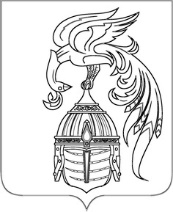 ИВАНОВСКАЯ ОБЛАСТЬАДМИНИСТРАЦИЯ ЮЖСКОГО МУНИЦИПАЛЬНОГО РАЙОНАПОСТАНОВЛЕНИЕот_______________№________-пг. Южао принятии расходного обязательства на возмещение расходов бюджетов муниципальных районов  и городских округов Ивановской области, связанных с уменьшением размера родительской платы за присмотр и уход   в образовательных учреждениях, реализующих образовательную программу дошкольного образования, за детьми, пасынками и падчерицами граждан, принимающих участие (принимавших участие, в том числе погибших (умерших)) в специальной военной операции, проводимой с 24 февраля 2022 года, из числа военнослужащих и сотрудников федеральных органов исполнительной власти и федеральных государственных органов, в которых федеральным законом предусмотрена военная служба, сотрудников органов внутренних дел Российской Федерации, граждан Российской Федерации, заключивших после 21 сентября 2022 года контракт в соответствии с пунктом 7 статьи 38 Федерального закона от 28.03.1998 № 53-ФЗ «О воинской обязанности и военной службе» или заключивших контракт о добровольном содействии в выполнении задач, возложенных на Вооруженные Силы Российской Федерации, сотрудников уголовно-исполнительной системы Российской Федерации, выполняющих (выполнявших) возложенные на них задачи в период проведения специальной военной операции, а также граждан, призванных на военную службу по мобилизации в Вооруженные Силы Российской Федерации и порядка использования иного межбюджетного трансферта, выделенного  из областного бюджета бюджету Южского муниципального района Ивановской области на возмещение расходов бюджетов муниципальных районов  и городских округов Ивановской области, связанных с уменьшением размера родительской платы за присмотр и уход   в образовательных учреждениях, реализующих образовательную программу дошкольного образования, за детьми, пасынками и падчерицами граждан, принимающих участие (принимавших участие, в том числе погибших (умерших)) в специальной военной операции, проводимой с 24 февраля 2022 года, из числа военнослужащих и сотрудников федеральных органов исполнительной власти и федеральных государственных органов, в которых федеральным законом предусмотрена военная служба, сотрудников органов внутренних дел Российской Федерации, граждан Российской Федерации, заключивших после 21 сентября 2022 года контракт в соответствии с пунктом 7 статьи 38 Федерального закона от 28.03.1998 № 53-ФЗ «О воинской обязанности и военной службе» или заключивших контракт о добровольном содействии в выполнении задач, возложенных на Вооруженные Силы Российской Федерации, сотрудников уголовно-исполнительной системы Российской Федерации, выполняющих (выполнявших) возложенные на них задачи в период проведения специальной военной операции, а также граждан, призванных на военную службу по мобилизации в Вооруженные Силы Российской Федерации       В соответствии со статьей 139.1 Бюджетного кодекса Российской Федерации, статьей 10 Закона Ивановской области от 16.12.2019 № 72-ОЗ «О межбюджетных отношениях в Ивановской области», постановлением Правительства Ивановской области от 09.02.20263 № 63-П «О возмещение расходов бюджетов муниципальных районов  и городских округов Ивановской области, связанных с уменьшением размера родительской платы за присмотр и уход   в образовательных учреждениях, реализующих образовательную программу дошкольного образования, за детьми, пасынками и падчерицами граждан, принимающих участие (принимавших участие, в том числе погибших (умерших)) в специальной военной операции, проводимой с 24 февраля 2022 года, из числа военнослужащих и сотрудников федеральных органов исполнительной власти и федеральных государственных органов, в которых федеральным законом предусмотрена военная служба, сотрудников органов внутренних дел Российской Федерации, граждан Российской Федерации, заключивших после 21 сентября 2022 года контракт в соответствии с пунктом 7 статьи 38 Федерального закона от 28.03.1998 № 53-ФЗ «О воинской обязанности и военной службе» или заключивших контракт о добровольном содействии в выполнении задач, возложенных на Вооруженные Силы Российской Федерации, сотрудников уголовно-исполнительной системы Российской Федерации, выполняющих (выполнявших) возложенные на них задачи в период проведения специальной военной операции, а также граждан, призванных на военную службу по мобилизации в Вооруженные Силы Российской Федерации Администрация Южского муниципального района п о с т а н о в л я е т:1. Утвердить Порядок использования иного межбюджетного трансферта, выделенного из областного бюджета бюджету Южского муниципального района Ивановской области  на  возмещение расходов бюджетов муниципальных районов  и городских округов Ивановской области, связанных с уменьшением размера родительской платы за присмотр и уход   в образовательных учреждениях, реализующих образовательную программу дошкольного образования, за детьми, пасынками и падчерицами граждан, принимающих участие (принимавших участие, в том числе погибших (умерших)) в специальной военной операции, проводимой с 24 февраля 2022 года, из числа военнослужащих и сотрудников федеральных органов исполнительной власти и федеральных государственных органов, в которых федеральным законом предусмотрена военная служба, сотрудников органов внутренних дел Российской Федерации, граждан Российской Федерации, заключивших после 21 сентября 2022 года контракт в соответствии с пунктом 7 статьи 38 Федерального закона от 28.03.1998 № 53-ФЗ «О воинской обязанности и военной службе» или заключивших контракт о добровольном содействии в выполнении задач, возложенных на Вооруженные Силы Российской Федерации, сотрудников уголовно-исполнительной системы Российской Федерации, выполняющих (выполнявших) возложенные на них задачи в период проведения специальной военной операции, а также граждан, призванных на военную службу по мобилизации в Вооруженные Силы Российской Федерации (прилагается).2. Установить расходное обязательство Южского муниципального района на возмещение расходов бюджетов муниципальных районов  и городских округов Ивановской области, связанных с уменьшением размера родительской платы за присмотр и уход   в образовательных учреждениях, реализующих образовательную программу дошкольного образования, за детьми, пасынками и падчерицами граждан, принимающих участие (принимавших участие, в том числе погибших (умерших)) в специальной военной операции, проводимой с 24 февраля 2022 года, из числа военнослужащих и сотрудников федеральных органов исполнительной власти и федеральных государственных органов, в которых федеральным законом предусмотрена военная служба, сотрудников органов внутренних дел Российской Федерации, граждан Российской Федерации, заключивших после 21 сентября 2022 года контракт в соответствии с пунктом 7 статьи 38 Федерального закона от 28.03.1998 № 53-ФЗ «О воинской обязанности и военной службе» или заключивших контракт о добровольном содействии в выполнении задач, возложенных на Вооруженные Силы Российской Федерации, сотрудников уголовно-исполнительной системы Российской Федерации, выполняющих (выполнявших) возложенные на них задачи в период проведения специальной военной операции, а также граждан, призванных на военную службу по мобилизации в Вооруженные Силы Российской Федерации3. Настоящее постановление вступает в силу с момента подписания и распространяется на правоотношения, возникшие с 01.01.2023 года.Глава Южского муниципального района                           В. И. ОврашкоПриложение к постановлению Администрации Южского муниципального районаот                   №        -пПорядок использования иного межбюджетного трансферта, выделенного  из областного бюджета бюджету Южского муниципального района Ивановской области на возмещение расходов бюджетов муниципальных районов  и городских округов Ивановской области, связанных с уменьшением размера родительской платы за присмотр и уход   в образовательных учреждениях, реализующих образовательную программу дошкольного образования, за детьми, пасынками и падчерицами граждан, принимающих участие (принимавших участие, в том числе погибших (умерших)) в специальной военной операции, проводимой с 24 февраля 2022 года, из числа военнослужащих и сотрудников федеральных органов исполнительной власти и федеральных государственных органов, в которых федеральным законом предусмотрена военная служба, сотрудников органов внутренних дел Российской Федерации, граждан Российской Федерации, заключивших после 21 сентября 2022 года контракт в соответствии с пунктом 7 статьи 38 Федерального закона от 28.03.1998 № 53-ФЗ «О воинской обязанности и военной службе» или заключивших контракт о добровольном содействии в выполнении задач, возложенных на Вооруженные Силы Российской Федерации, сотрудников уголовно-исполнительной системы Российской Федерации, выполняющих (выполнявших) возложенные на них задачи в период проведения специальной военной операции, а также граждан, призванных на военную службу по мобилизации в Вооруженные Силы Российской Федерации1. Расходование иного межбюджетного трансферта, выделенного из областного бюджета бюджету Южского муниципального района Ивановской области  на  возмещение расходов бюджетов муниципальных районов  и городских округов Ивановской области, связанных с уменьшением размера родительской платы за присмотр и уход   в образовательных учреждениях, реализующих образовательную программу дошкольного образования, за детьми, пасынками и падчерицами граждан, принимающих участие (принимавших участие, в том числе погибших (умерших)) в специальной военной операции, проводимой с 24 февраля 2022 года, из числа военнослужащих и сотрудников федеральных органов исполнительной власти и федеральных государственных органов, в которых федеральным законом предусмотрена военная служба, сотрудников органов внутренних дел Российской Федерации, граждан Российской Федерации, заключивших после 21 сентября 2022 года контракт в соответствии с пунктом 7 статьи 38 Федерального закона от 28.03.1998 № 53-ФЗ «О воинской обязанности и военной службе» или заключивших контракт о добровольном содействии в выполнении задач, возложенных на Вооруженные Силы Российской Федерации, сотрудников уголовно-исполнительной системы Российской Федерации, выполняющих (выполнявших) возложенные на них задачи в период проведения специальной военной операции, а также граждан, призванных на военную службу по мобилизации в Вооруженные Силы Российской Федерации, осуществляется на цели, определенные постановлением Правительства Ивановской области от 09.02.2022 N 63-п " «О возмещение расходов бюджетов муниципальных районов  и городских округов Ивановской области, связанных с уменьшением размера родительской платы за присмотр и уход   в образовательных учреждениях, реализующих образовательную программу дошкольного образования, за детьми, пасынками и падчерицами граждан, принимающих участие (принимавших участие, в том числе погибших (умерших)) в специальной военной операции, проводимой с 24 февраля 2022 года, из числа военнослужащих и сотрудников федеральных органов исполнительной власти и федеральных государственных органов, в которых федеральным законом предусмотрена военная служба, сотрудников органов внутренних дел Российской Федерации, граждан Российской Федерации, заключивших после 21 сентября 2022 года контракт в соответствии с пунктом 7 статьи 38 Федерального закона от 28.03.1998 № 53-ФЗ «О воинской обязанности и военной службе» или заключивших контракт о добровольном содействии в выполнении задач, возложенных на Вооруженные Силы Российской Федерации, сотрудников уголовно-исполнительной системы Российской Федерации, выполняющих (выполнявших) возложенные на них задачи в период проведения специальной военной операции, а также граждан, призванных на военную службу по мобилизации в Вооруженные Силы Российской Федерации.2. Иной межбюджетный трансферт предоставляется бюджету Южского муниципального района в соответствии со сводной бюджетной росписью областного бюджета в целях  возмещения расходов бюджетов муниципальных районов  и городских округов Ивановской области, связанных с уменьшением размера родительской платы за присмотр и уход  в образовательных учреждениях, реализующих образовательную программу дошкольного образования, за детьми, пасынками и падчерицами граждан, принимающих участие (принимавших участие, в том числе погибших (умерших)) в специальной военной операции, проводимой с 24 февраля 2022 года, из числа военнослужащих и сотрудников федеральных органов исполнительной власти и федеральных государственных органов, в которых федеральным законом предусмотрена военная служба, сотрудников органов внутренних дел Российской Федерации, граждан Российской Федерации, заключивших после 21 сентября 2022 года контракт в соответствии с пунктом 7 статьи 38 Федерального закона от 28.03.1998 № 53-ФЗ «О воинской обязанности и военной службе» или заключивших контракт о добровольном содействии в выполнении задач, возложенных на Вооруженные Силы Российской Федерации, сотрудников уголовно-исполнительной системы Российской Федерации, выполняющих (выполнявших) возложенные на них задачи в период проведения специальной военной операции, а также граждан, призванных на военную службу по мобилизации в Вооруженные Силы Российской Федерации.3. Главным распорядителем средств определить Отдел образования администрации Южского муниципального района.4. Финансовый отдел администрации Южского муниципального района после получения выписки из лицевого счета в соответствии со сводной бюджетной росписью бюджета Южского муниципального района и в пределах лимитов бюджетных обязательств предоставляет в Управление Федерального казначейства расходное расписание на перечисление денежных средств на лицевой счет главного распорядителя - отдел образования администрации Южского муниципального района, открытый в Управлении Федерального казначейства.5. Отдел образования администрации Южского муниципального района направляет средства получателям бюджетных средств на лицевые счета бюджетных и казенных учреждений образования, открытые в Управлении Федерального казначейства по Ивановской области.6. Учет операций, связанных с использованием иного межбюджетного трансферта, осуществляется на лицевых счетах получателей средств бюджета Южского муниципального района Ивановской области, 	открытых в отделении Управления Федерального казначейства по Ивановской области.7. Муниципальные образовательные учреждения Южского муниципального района расходуют средства строго по целевому назначению, предоставляют в Отдел образования администрации Южского муниципального района для дальнейшего предоставления в Департамент образования Ивановской области отчет о выполнении условий Соглашения и использовании средств по форме и в сроки, утвержденные Департаментом образования Ивановской области.8. Не использованный на 1 января текущего финансового года остаток средств подлежит возврату в областной бюджет в соответствии с бюджетным законодательством.9. Ответственность за целевое расходование средств и достоверность предоставляемой информации возлагается на муниципальные образовательные учреждения Южского муниципального района.10. Контроль за исполнением настоящего Порядка возлагается на Отдел образования администрации Южского муниципального района.